 Tayyab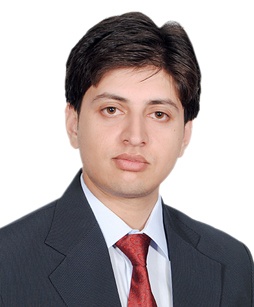 tayyab.379444@2freemail.com Objective: To pursue a challenging career in a dynamic organization that offers opportunities for career development where my genuine enthusiasm would allow me to progress.Educational Qualification: Work experience:RASHEED NURSING HOME AND CANCER CLINIC               Since, September 15, 2017 Rawalpindi, Pakistan, Saidpur road.As a PharmacistJob description:To check and confirm the chemo dose for the patients according to their BSA.To check the protocols for chemo and making sure the availability of pre and post chemo medications.Patient counseling for safe and effective usage of the medication.Chemo preparation inside Laminar Flow Hood or the safety cabinet.Proper mixing and dispensing of the oncology and other medicines.Monitoring the patients throughout the chemo cycle for any side effect and to overcome it.Maintaining the temperature log book on daily basis, thrice daily.Maintain safe and clean working environment.To initiate conduct, and participate in audit.SEA CITY PHARMACY                                                               Since, March 09, 2015 to April 01, 2017New Shahama-Abu Dhabi,UAE, Mafraq road building no 89.As a Trainee PharmacistJob description:Greets and receives customers and provides assistance by explaining and clarifying prescriptions.Taking approval for the prescriptions from Daman taking care for the product availability and its tire.Assists the Registered Pharmacist in providing and dispensing medication.Focus on cash sales especially more profitable items via cross sales.Making the daily shortage report to make sure the product availability for customer satisfaction.Making the order list for different companies for their respective products.Maintain safe and clean working environment according to HAAD SOP’s.Maintain the daily sales record for evaluating monthly and per annually, for pharmacy growth.Maintaining the temperature log book on daily basis, thrice daily.Separating the coming 6 months expiry items from pharmacy stock and giving more focus on their sales first.Comparing the monthly sales and purchase rate for pharmacy growth.Stock taking on annual basisNAVEGAL LABOURATORIES				Since, August 01, 2014 to October 31, 2014 Rawalpindi – Pakistan, Factory: 41/1-A-2, Phase-1, Industrial Estate HattarAs a Medical RepresentativeJob Description:To achieve the given sales target of the product in the assign area.To make monthly and weekly visit plans and send it to your respective manager to take approval for them.Plan and prepare for each visit to achieve maximum output from the call.Reporting should be done and submitted to the respective manager on time. Research Work: Pharmacist Independent prescribing in primary health care system published in AIMS.Internships/Trainings & workshops: Internship in local purchase pharmacy, CMH, Rawalpindi for 1 month.Internship in Shaigan Pharmaceutical Company for 1 month.Practiced as Trainee in Poly Clinic Hospital under supervision of Dr.Haseeb Sattar.Attended one day Workshop organized by the university of Lahore in collaboration with Shaukat Khanum Hospital and Research centre for Clinical pharmacy in a global perspective and its practice in Pakistan.Personal Information:Born on November 12,1989 in Gujarat, Pakistan. Fluent in English Arabic and Urdu .Interests include surfing the net, listening music, reading novels, playing Cricket and relating with people. Skills include management and coordinating. Responsible, fast learner, hardworking and goal oriented.ReferencesCan be furnished upon request Certificates/DegreeSessionInstitutionCGPA/GradesPharm –D2009-2014University of Lahore, Islamabad Campus, Punjab, Pakistan3.32HSSC Pre-medical 2007-2009Global College of Sciences, Rawalpindi, Punjab, PakistanASSC 2004-2006F.G boys high school, Rawalpindi, Punjab, Pakistan A